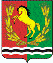 Р А С П О Р Я Ж  Е Н И Е ГЛАВЫ  МУНИЦИПАЛЬНОГО ОБРАЗОВАНИЯЧКАЛОВСКИЙ СЕЛЬСОВЕТАСЕКЕЕВСКОГО  РАЙОНА  ОРЕНБУРГСКОЙ  ОБЛАСТИ     10.01.2020                                      п. Чкаловский                                     № 02- рО назначении на должность директора муниципального казенного предприятия «Чкаловский» муниципального образования Чкаловский сельсовет Асекеевского района Оренбургской области          В соответствии с Федеральным законом от 06.10.2003 года  № 131 – ФЗ «Об общих принципах организации местного самоуправления в Российской Федерации», на основании Федерального закона № 161-ФЗ от 10.11.2002 года «О государственных и унитарных предприятиях»:         1. Назначить на должность директора муниципального казенного предприятия «Чкаловский» муниципального образования Чкаловский сельсовет Асекеевского района Оренбургской области Громова Юрия Викторовича.2.  Распоряжение вступает в  силу со дня его подписания.Глава  администрации                                                             Э.Н.КосынкоРазослано: в прокуратуру района, в дело 